شیوه نامه ی همکاری با کتابخانه پول نیوز: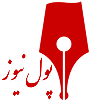 مشخصات کتاب:شماره پاراگرافنحوه معرفی کتابتوضیحاتنمونه1عکس از جلد کتابتصویر باکیفیت با فرمت jpg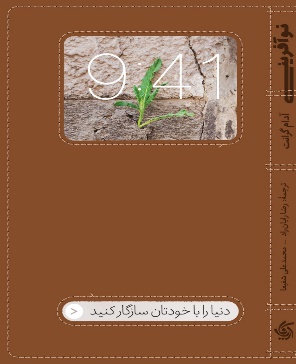 2چیست:
مقدمه و توضیحی کوتاه درباره کلیت کتاباین کتاب چیست؟ درباره ی چه موضوعی 
یا موضوعاتی است؟نوآفرینی کتابی است که به بررسی روان شناسانه مباحث خلاقیت و نوآوری می پردازد. نوآوری – آنگونه که پیتر دراکر، پدر علم مدیریت جدید، از آن یاد کرده است - در کنار بازاریابی، دو کارکرد اصلی هر کسب وکاری است. این کتاب، با بررسی مثال های گوناگون از زندگی و احوالات افراد متعدد فعال در کارآفرینی، ورزش، نویسندگی، سیاست، و غیره، مسائل روان شناختی ای را که افراد خلاق و نوآفرین پیش رو دارند مطرح می کند. شناخت این عوامل مرتبط با نوآفرینی برای افرادی که قصد دارند با خلاقیت و نوآوری زمینه ساز تغییراتی در دنیای پیرامون خویش شوند بسیار راهگشا خواهد بود. داشتن خلاقیت و نوآوری در راه اندازی هر کسب وکاری می تواند زمینه ساز ایجاد مزیت رقابتی شود، که خود شاخصی مهم برای موفقیت در این زمینه است.3کیست:
(بیوگرافی کوتاه درباره ی نویسندگان کتاب)شرح حالی از نویسندگان کتاب ارائه دهید. / چرا این نویسندگان در این زمینه اهمیت دارند؟نویسنده نوآفرینی، پروفسور آدام گرانت، استاد سی و پنج ساله مدرسه مدیریت کسب وکار وارتون دانشگاه پنسیلوانیاست. او پنج سال پیوسته به عنوان استاد برتر در مدرسه وارتون انتخاب، و نیز به عنوان یکی از بیست و پنج متفکر برتر حوزه مدیریت در دنیا برگزیده شده است. همچنین، پروفسور گرانت به عنوان جوان ترین استاد تمام مدرسه ی وارتون قدیمی ترین مدرسه کسب وکار دنیا) فعالیت می کند.4خوانندگان:
مشخص کردن گروه هدف و مخاطبان کتاباین کتاب برای چه کسانی مفید است؟ دستاورد مخاطب، پس از مطالعه کتاب چه خواهد بود؟مخاطبان کتاب نوآفرینی سه گروه اصلی اند. نخست، دانش آموزان سه سال آخر دبیرستان که می خواهند، در کنار منابع درسی رسمی خود، مهارت های مرتبط با خلاقیت نوآفرینی دهند و با توجه به مشکلات نوجوانی، بیش از سایر افراد با مسائل روان شناختی درگیرند. توسعه خلاقیت و نوآوری در این افراد می تواند دریچه های ح را در آینده تحصیلی و شغلی آنها بگشاید. دوم، کلیه دانشجویانی که برنامه های آمو دانشگاه های کشور را محدود و ناکافی می یابند و قصد دارند با گسترش مهارت های فردی در کنار تحصیل، به راه اندازی کسب وکار (استارتاپ یا کارآفرینی بپردازند. کتاب با بررسی مثال هایی از زندگی واقعی گروهی از دانشجویانی که چنین چالشی داشته اند آغاز می شود و نشان می دهد چگونه بررسی هوشمندانه یک نیاز عمومی به همراه خلاقیت زمینه ساز آفرینش کسب وکاری چند صد میلیون دلاری می شود. سوم، کلیه مدیران و کارکنان سازمان هایی که قصد دارند با نوآفرینی سرمنشأ تحولی اساسی در زندگی خود و یا سازمان خویش شوند. کتاب مملو از بررسیهای موشکافانه احوالات افراد مختلف فعال در مشاغل گوناگون است. مطالعه دسته جمعی و گفت وگو درباره تجربیات مشترک در این بخش یک روش یادگیری مؤثر برای عملی سازی نوآفرینی در زندگی این گروه از مخاطبان است.شماره ردیفتوضیحنمونه1عنوان:نوآفرینی2موضوع / موضوعات:خلاقیت در کسب و کار / تحول سازمانی / کارآفرینی / موفقیت در کسب و کار3نویسنده‌ / نویسندگان:گرانت، آدام4مترجم / مترجمان:رضا رایان راد / محمد علی شفیعا5تعداد صفحات:313صفحه6ناشر:آریانا قلم7سال انتشار: 13968نوع جلد:سخت9قطع:وزیری10تعداد چاپ:چاپ اول11قیمت:48500تومان